Travail pour le jeudi 26 mars 2020RituelsArdoiseLes 100 jours d’écoleAujourd’hui, c’est le 92ème jour d’école depuis la rentrée.Sur l’ardoise, écrire 92 de 4 façons différentes : en chiffres (92), en lettres (quatre-vingt-douze), en décomposant (92 = 90 + 2), en dessinant 9 barres de dix et 2 cubesRituels en anglaisWhat’s the weather like today ? Today it’s sunny, windy, cloudy, raining …How are you today ? I’m fine, happy, sad ….Chanter la chanson Ten little fingers   apprise en classe (paroles dans le petit cahier d’anglais) ? Voici le lien : sur youtube :https://www.youtube.com/watch?v=hIMWiTW5OgQEcritureCahier d’écritureArdoiseLa lettre f en majuscule cursive Ecrire le F en majuscule cursive dans le cahier d’écriture (ne pas hésiter à s’entraîner avant sur l’ardoise ou sur la pochette transparente du porte-vues) : faîtes attention au sens du tracé (du haut vers les bas, de la gauche vers la droite, 3 interlignes)Dictée (dans le cahier rouge) : sans, septembre, octobre, novembre, décembreEcrire « Dictée » avec le d majuscule (voir sur les pages précédentes) : vous pouvez écrire le modèle ou épeler le motAvant de faire la dictée, vous pouvez demander à votre enfant d’épeler chaque mot, c’est ce qu’on fait en classe et de l’écrire une fois sur l’ardoise pour réviser.LectureManuel de lectureFichier Chut je lisPetit cahier jauneLecture : Ti Tsing (épisode 1) Lecture : relire l’épisode 1 (texte en gros caractères), les élèves qui en sont capables peuvent lire toute la pageManipulation de la langue : Repérer les variations du verbe aller au présent, au passé et au futur avec il et ilsSur un tableau ou un cahier, écrire la phrase suivante : Ti Tsing ira au marché.Proposer de modifier cette phrase en la situant dans des contextes différents. Ecrire au tableau : En ce moment            Dimanche dernier      Autrefois (4 temps : présent, futur, imparfait, passé simple)Faire la même chose avec Ti Tsing et Fa iront au marché. (vous pouvez le faire uniquement à l’oral)  Etude du vocabulaire : savoir si des vêtements servent plutôt à un homme ou à une femme (ou les deux)Demander à votre enfant les noms de vêtements qu’il connaît Compléter avec d’autres vêtements qu’il ne connaît peut être pas comme : blazer, chemise, chemisette, polo, costume, cravate, chemisier, corsage, tailleur, foulard, blouson, vesteLui expliquer de quel vêtement il s’agit ou lui montrer des photosLire le manuel page 58 : Pour « Je lis une blague », si votre enfant n’y arrive pas, vous lui lisez la blague.Exercices 1 à 5 p 38 du fichier Chut je lis (demander à votre enfant de lire la consigne, lisez lui s’il n’y arrive pas)Exercice 1 : Ti Tsing et Fa / Ti Tsing (écrire en cursive en s’aidant du modèle)Exercice 2 : barrer a / ontExercice 3 : chemisette / robe / chemisier (écrire en cursive en s’aidant du modèle)Exercice 4 : barrer robe / costumeExercice 5 : chemisier / costume (écrire en cursive en s’aidant du modèle)Lecture : lire fiche son S 29 (collée dans le petit cahier jaune)MathArdoiseGrand cahier bleuMon cahier de leçonsComparer 2 nombresEcrire sur l’ardoise 24 et 41 et demander à votre enfant de les comparer en écrivant entre les deux le signe :  ou Même chose avec : 64 et 37           51 et 29         32 et 53        48 et 35Pour les aider, vous pouvez leur demander de comparer les dizaines : 24  41 car 2 dizaines c’est plus petit que 4 dizainesCalcul mental : Chronomath 6Le chronomath 6 est collé dans le grand cahier bleu. Faîtes remarquer à votre enfant qu’il y a des additions et soustractions. Normalement, ça se fait en 3 mn. Vous pouvez chronométrer mais lui laisser finir les calculs s’il n’a pas fini au bout des 3 mn.Voici les réponses :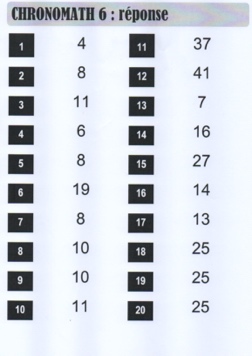 Problèmes : Résoudre 2 problèmes dans le mini fichier « Problèmes (1) »Résoudre les problèmes n° 17 et 18 : pour résoudre les problèmes, il faut écrire le calcul, dessiner les boîtes de 10 et les cubes et faire une phrase pour la réponse.Pour le problème n° 17 : 24 + 17 = 41            Les enfants ont trouvé 41 insectes.Pour le problème n° 18 : 61 + 3 + 6 = 64        Elle a 64 DVD dans sa collection.Les doublesRevoir la leçon 11 sur les doubles.Faire réciter dans l’ordre et dans le désordre.PoésieCahier de poésiesMonsieur printempsRevoir et réciter la poésie 